Mail vom 18.08.15: Bericht vom 27.07.15 und Ergebnis UmfrageLiebe Kollegen/innen,

ich möchte euch die nächsten Termine für das Dozenten Netzwerk ankündigen.
Im August machen wir Sommerpause, unsere nächsten Treffen sind dann kurz vor Semesterbeginn am Montag, den 28.09.15 um 18:30 Uhr und dann am Mittwoch, den 28.10.15 ebenfalls um 18:30 Uhr. Wir treffen uns wie bisher im Cafe Telos (Kurfürstenstr. 2) in Schwabing.

Ich möchte schon einmal ankündigen, dass wir beim nächsten Treffen u.a. über das Thema Hospitation sprechen und damit auch die Möglichkeit anbieten wollen, bei Interesse Hospitationspartner für das dann startende Wintersemester zu finden.

Ein Kurzprotokoll vom letzten Treffen inklusive einer aktuellen Übersicht der Umfrage findet ihr im Anhang.

Viele Grüße und einen schönen Sommer!
Sören WesterholzKurzprotokoll vom MDN-Treffen am 27.07.151) Diskussion der MDN-Umfrage und erste Verbesserungsvorschläge für Treffen:- konkretere Themen, die im Voraus angekündigt werden- Moderator, der Themen vorbereitet und ggf. Gespräch leitet- Ablauf klarer in Tagespunkte einteilen: z.B. Get-together bei Essen und Trinken, Orga/ Aktuelles, Kurzvortrag/Themenvorstellung, Diskussion/Interaktion- Zeitbegrenzung für den offiziellen Teil (z.B. 18:30 – 20:00 Uhr), dann lockerer Ausklang- Anmeldung zum Termin für bessere Planung2) Nächster Termin: Mo., 28.09.15 (im August kein Termin!)Themenvorschläge: - Information über Aktionswoche der GEW zur befristeten Anstellung von wissenschaftlichen Mitarbeitern, ggf. eigene Aktionen- Info Hospitation + Hospitationspartner finden für das nächste Semester3) To-Do des Orga-Teams:- Profil-Team ansprechen (übernimmt Sabrina)- Texte für Homepage und Flyer (Sören beginnt, dann alle)- MDN-Logo: macht Sören*Update* Umfrage zum Münchner Dozenten Netzwerk vom 18.07.15Stand 18.08.15https://arsnova.eu/online, Session: 39 08 83 62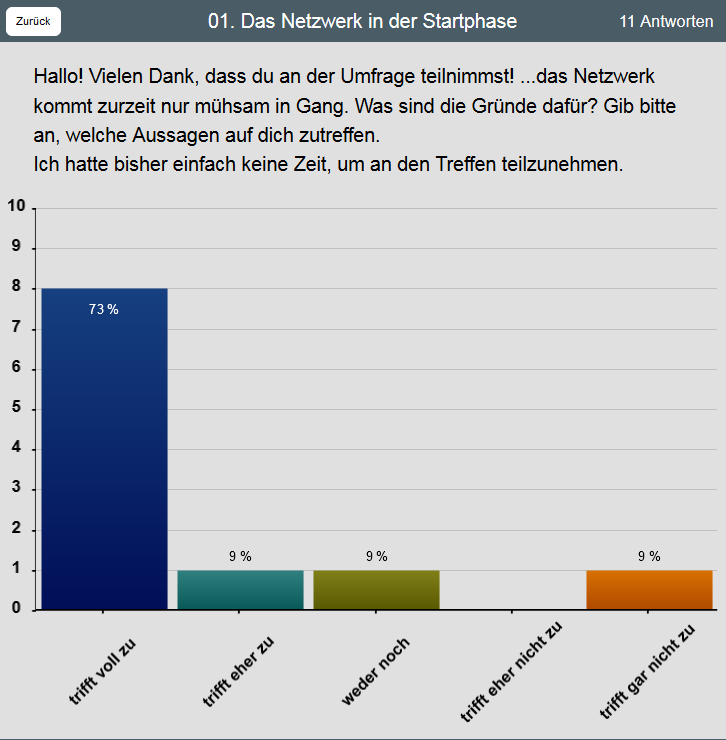 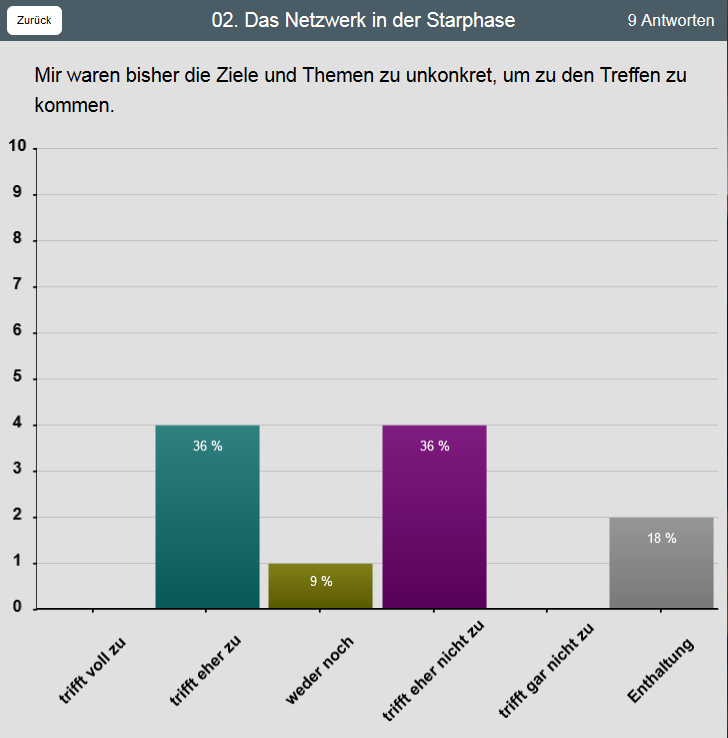 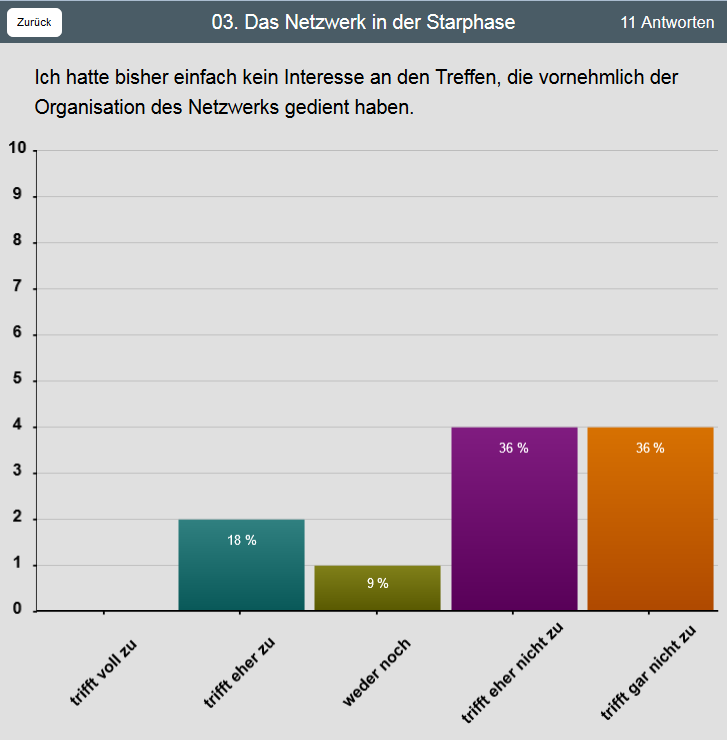 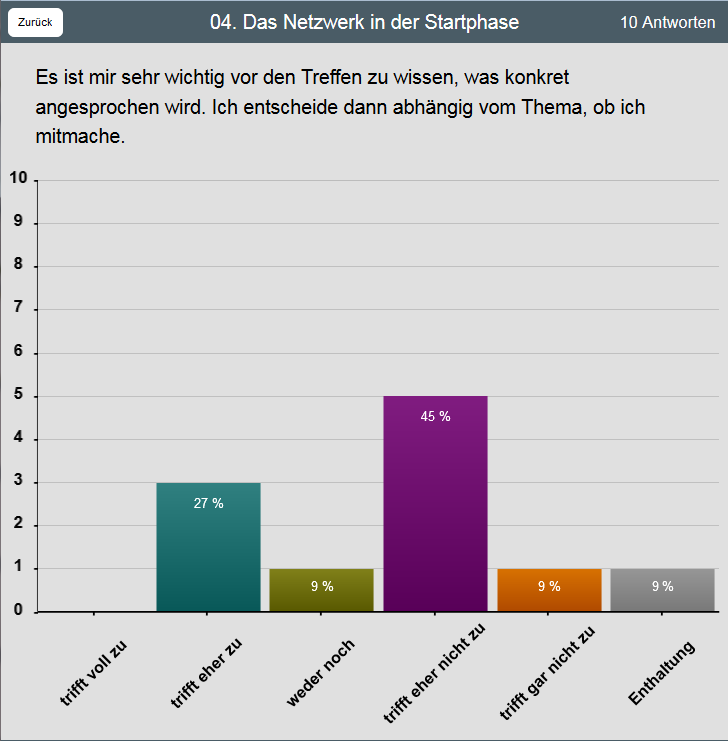 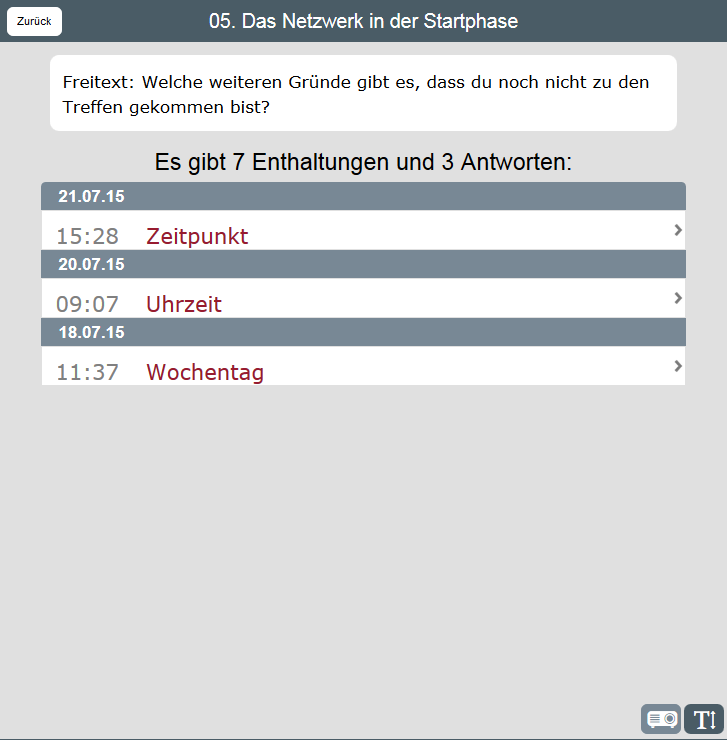 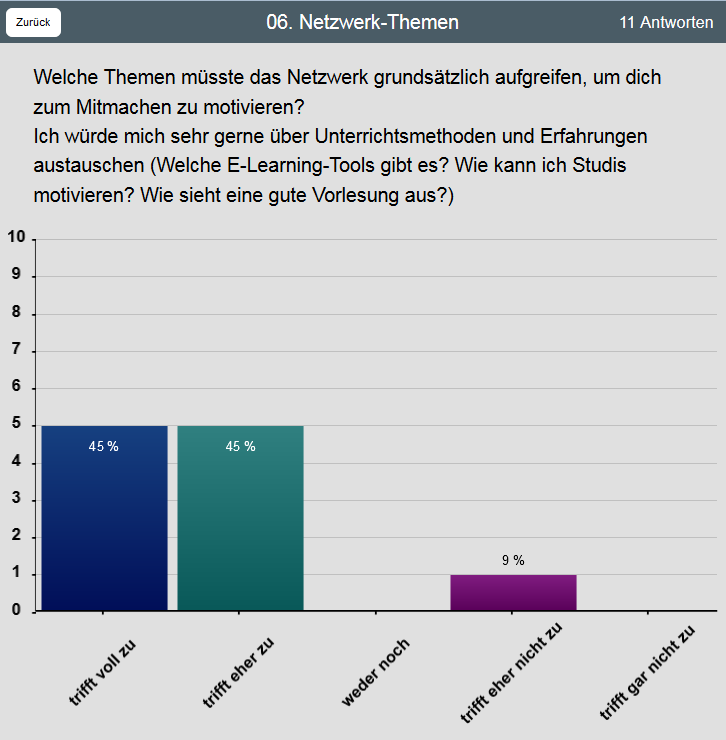 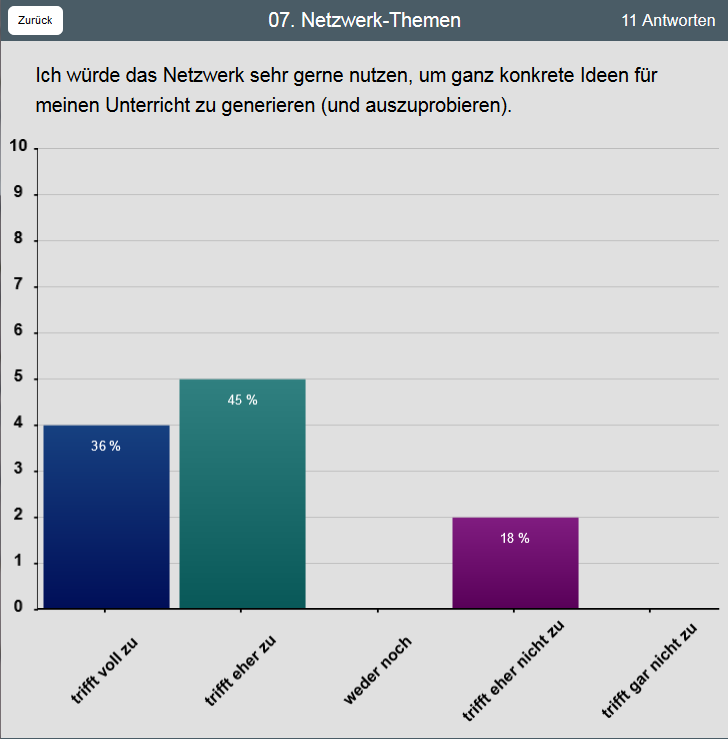 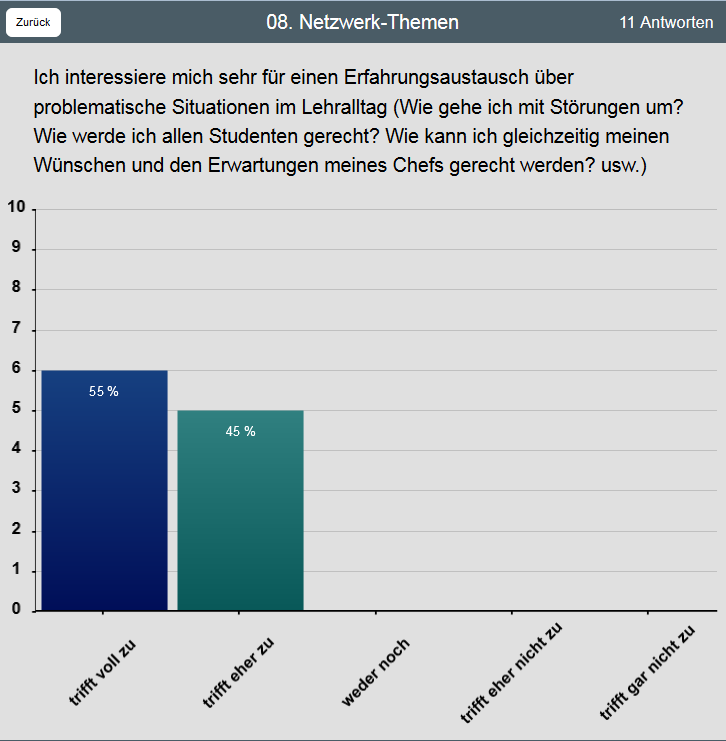 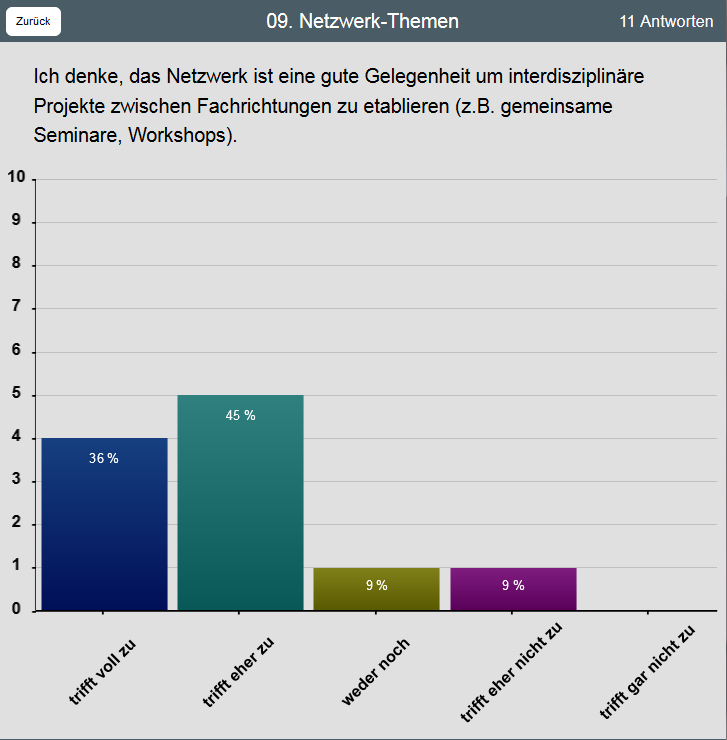 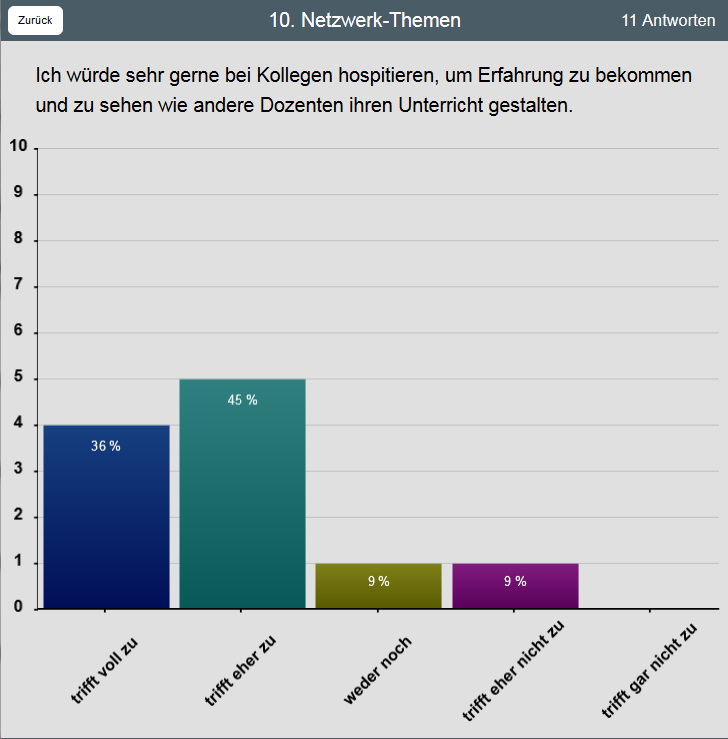 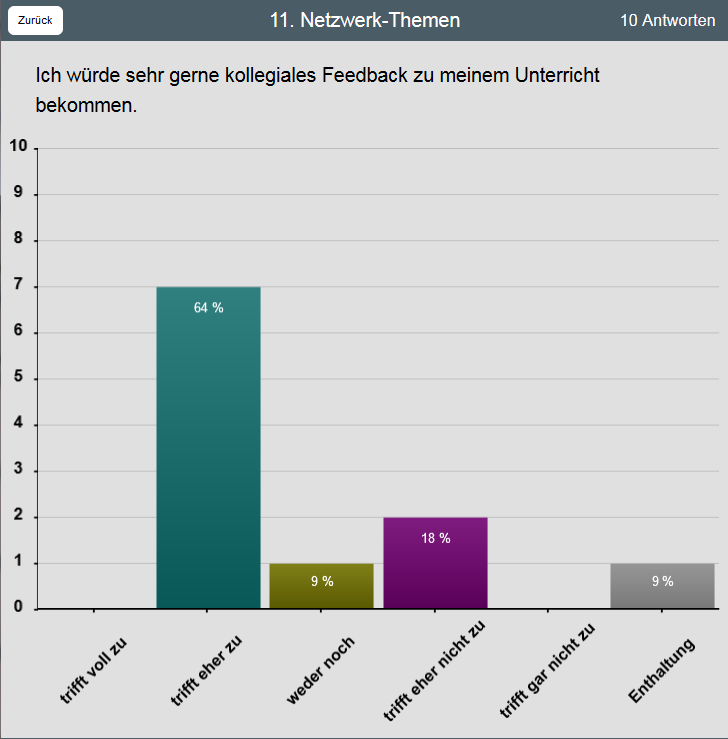 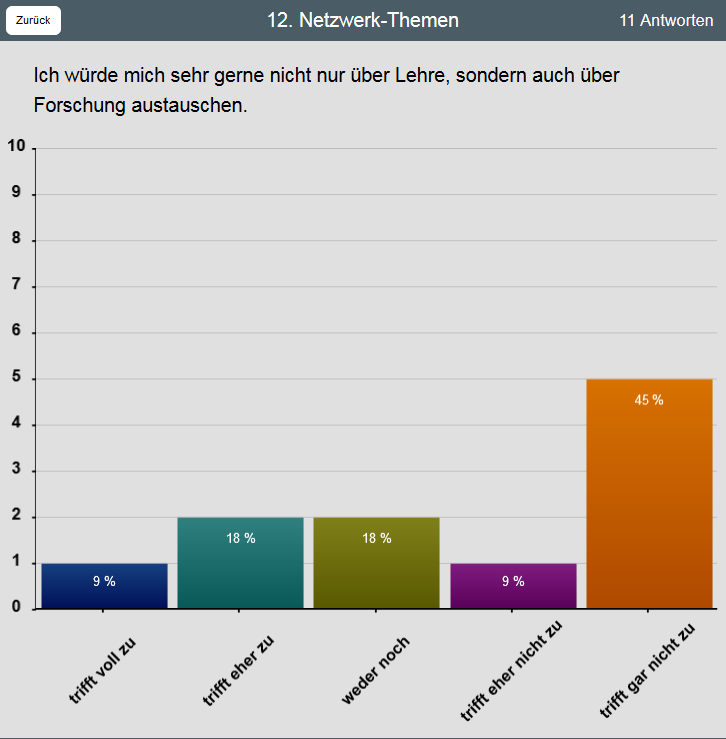 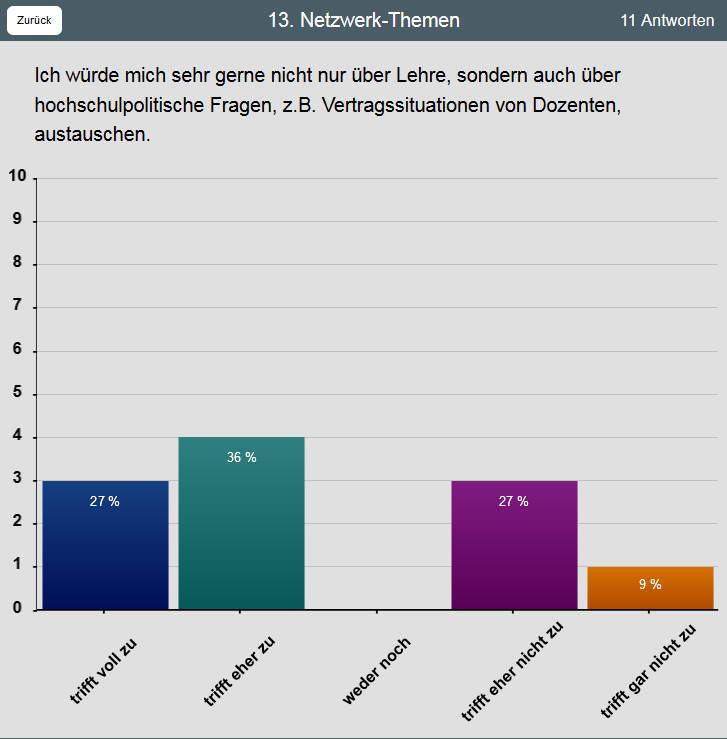 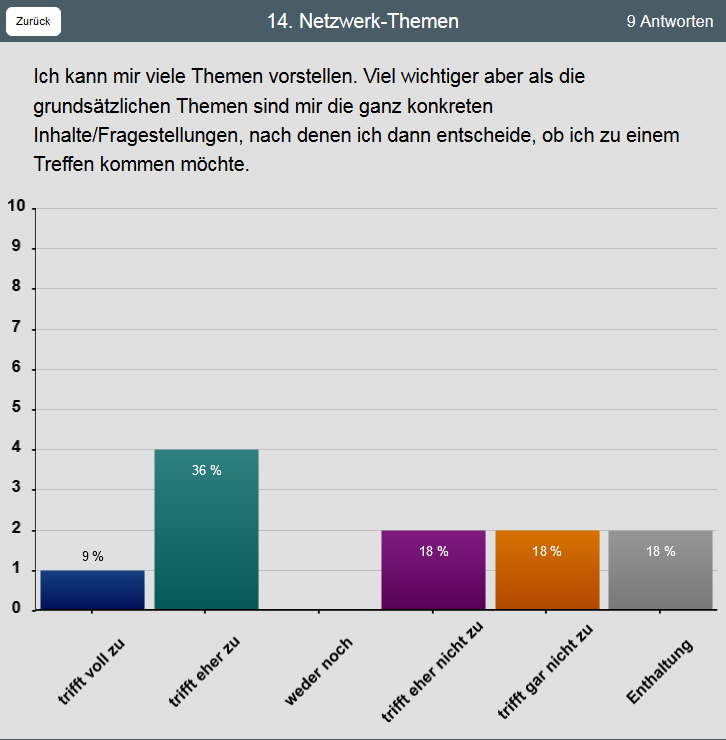 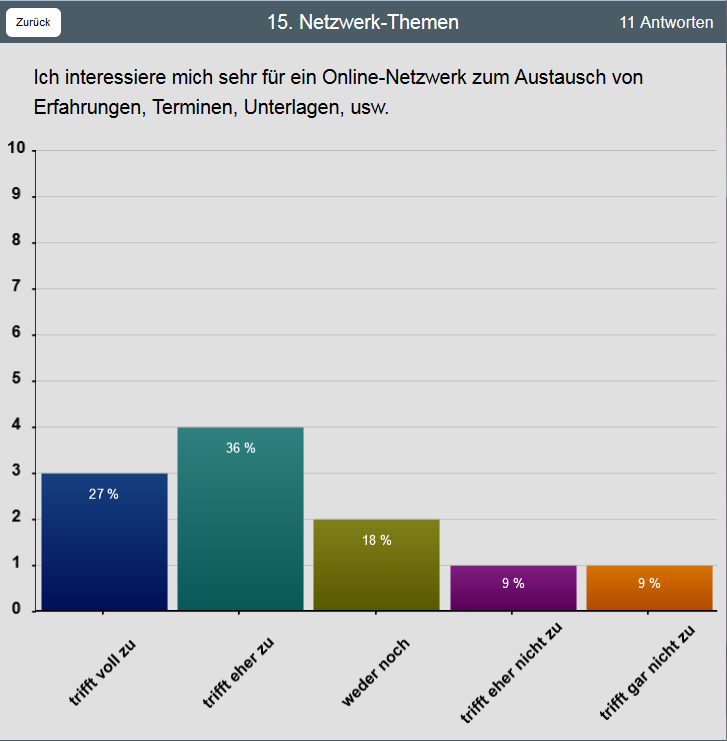 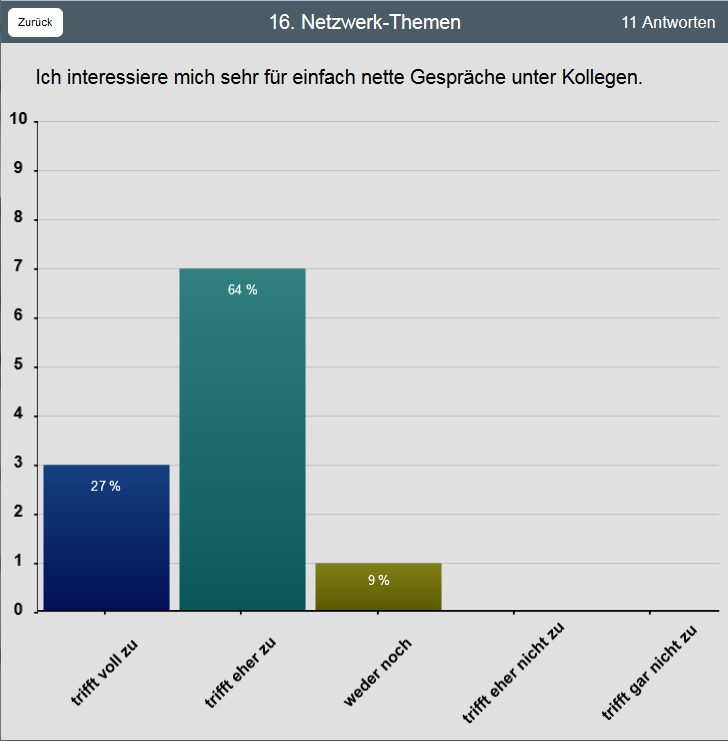 